Howardson Dealer PortalUser Guides21st March 2023Dealer PortalThe new dealer portal is a web, tablet and mobile friendly application that can be used to:Receive and update opportunities originating from the Howardson GroupView and download official images and logosView and download pricelists (UK only)Find key contactsThe portal is by invitation only, it is not available to all dealers.  To request an invitation or for general support, please contact us.Login & Forgot PasswordTo login, please visit a Howardson Group website and click the ‘Dealer Login’ link in the top-right.  Your email and password were sent to you when originally invited to the portal but to reset your password please:Process an OpportunityNew opportunities will be added to the opportunities page.  Here you will see a list of all opportunities assigned to your dealership.  We would encourage and appreciate if these could be updated with any significant progress and most importantly when they are Won or Lost.View / Download a PricelistHowardson Group assets such as images, logos, pricelists, and brochures can be found in the ‘Image’ and ‘Documents’ pages.Click ‘forgot password’Enter the email you were registered withClick ‘reset password’If your account is found, a password reset email will be sentFollow the instructions in the email to reset your password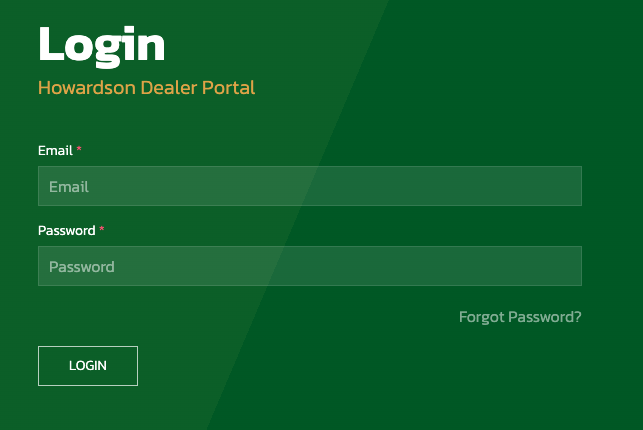 Click ‘opportunities’ on the nav menuSearch for the opportunity or filter on ‘new’Click ‘details’ to view the opportunity detailsClick ‘update’:Update – to update progressSet to Lost – to close the opportunity as lostSet to Won – to close the opportunity as wonAdd the relevant information and click ‘submit’ 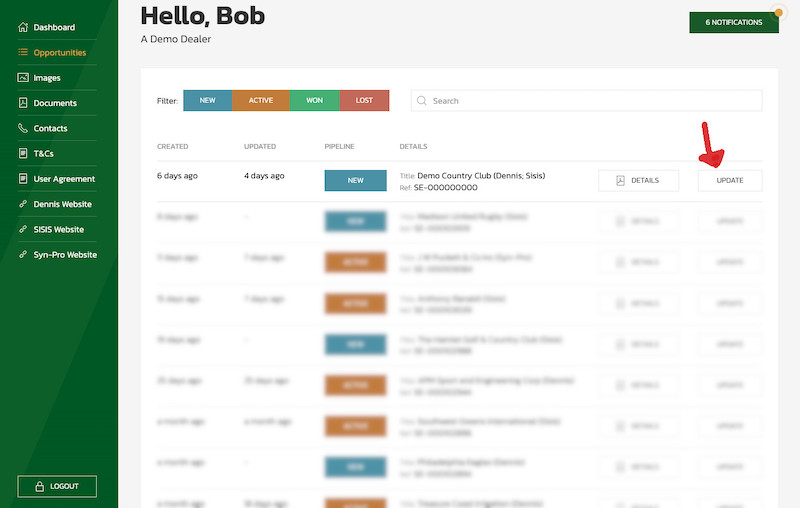 Click ‘documents’ on the nav menuClick the tab for the brandClick download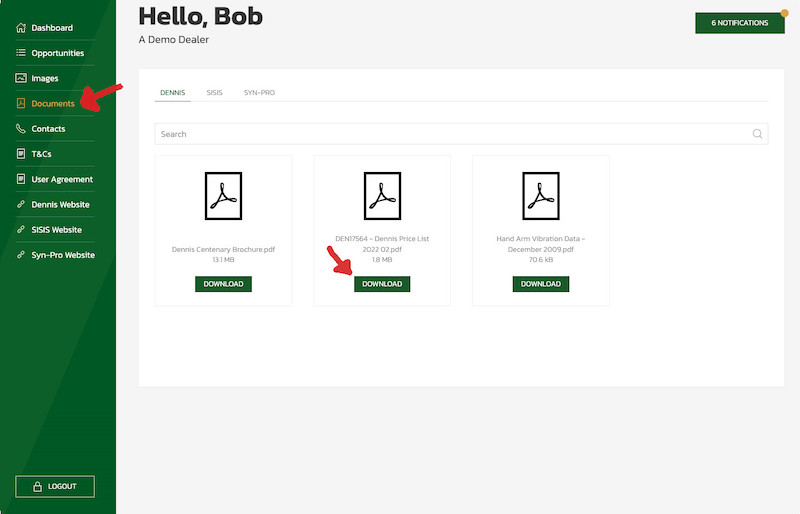 